MINISTRY OF DEFENCE & MILITARY VETERANSNATIONAL ASSEMBLYQUESTION FOR WRITTEN REPLY666.	Mr S Esau (DA) to ask the Minister of Defence and Military Veterans:Whether the shareholder position of a certain person (name and details furnished) in a certain company (name furnished) and its subsidiaries was disclosed to her department before any tenders were awarded to the specified company as a service provider to her department and Armscor; if so, (a) has she found that there was a potential conflict of interest and (b) what were the findings of the Auditor-General in respect of tenders that were awarded to the company?						NW740ERESPONSEFeverTree Consulting is a Management Consulting firm. The company was appointed to assist Armscor in the co-management of a turnaround of the corporation. The company was appointed, through an open tender process conducted in accordance with applicable legislation, included the participation of other interested parties, to assist Armscor in the co-management of a turnaround of the corporation. Criteria in the Tender process were formulated in an order of the specialist competencies and experience that Armscor require for the corporate turnaround. FeverTree Consulting was the only company that complied with all of the criteria.The status of Mr. Ramaphosa’s association with FeverTree Consulting (Pty) Ltd is as follows: At the time of the appointment of FeverTree Consulting by Armscor, Mr Ramaphosa had resigned on 25 June 2012 from FeverTree Consulting and had no interest in the company and was not in any way associated with the company by any direct or indirect means.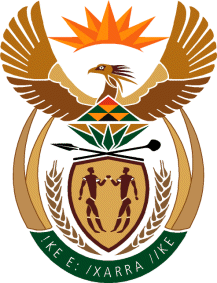 